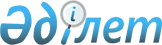 О ратификации Протокола о внесении изменений и дополнений в Соглашение между Республикой Казахстан и Российской Федерацией об условиях использования и аренды испытательного полигона Сары-Шаган и обеспечения жизнедеятельности г. Приозерска от 20 января 1995 годаЗакон Республики Казахстан от 21 июля 2007 года N 285

      Ратифицировать Протокол о внесении изменений и дополнений в  Соглашение между Республикой Казахстан и Российской Федерацией об условиях использования и аренды испытательного полигона Сары-Шаган и обеспечения жизнедеятельности г. Приозерска от 20 января 1995 года, подписанный в Москве 4 апреля 2006 года.        Президент 

      Республики Казахстан  

  ПРОТОКОЛ 

о внесении изменений в Соглашение между Республикой Казахстан 

и Российской Федерацией об условиях использования и аренды 

испытательного полигона Сары-Шаган и обеспечения 

жизнедеятельности г. Приозерска от 20 января 1995 года(Официальный сайт МИД РК - вступило в силу 3 августа 2007 г.)      Республика Казахстан и Российская Федерация, именуемые в дальнейшем Сторонами, 

      согласились внести в  Соглашение между Республикой Казахстан и Российской Федерацией об условиях использования и аренды испытательного полигона Сары-Шаган и обеспечения жизнедеятельности г. Приозерска от 20 января 1995 года (далее - Соглашение) следующие изменения и дополнения: 

      1) в преамбуле: 

      абзац третий исключить; 

      в абзаце четвертом слова "Решением от 9 октября 1992 года об участии государств-участников Содружества Независимых Государств в Договоре по ПРО-72," исключить; 

      2) в абзаце втором статьи 1 слово "Жезказганской" заменить словом "Карагандинской"; 

      3) в статье 2 слова ", упомянутого в статье 4 Договора по ПРО-72 и зафиксированного в Согласованном заявлении к Договору по ПРО-72 от 1 ноября 1978 года" исключить; 

      4) статью 4 изложить в следующей редакции: 

      "1. Республика Казахстан передает во временное пользование Российской Федерации на условиях аренды земельные участки с расположенными на них объектами движимого и недвижимого имущества Полигона, а также движимым и недвижимым имуществом г. Приозерска. 

      2. Российская Федерация осуществляет оплату использования Полигоном в интересах Российской Федерации земельных участков, в том числе земельных участков с расположенными на них объектами движимого и недвижимого имущества, в период их аренды в соответствии с  Договором между Правительством Республики Казахстан и Правительством Российской Федерации об аренде испытательного полигона Сары-Шаган от 18 октября 1996 года."; 

      5) в пункте 1 статьи 7 слова "определяется отдельным Соглашением Сторон" заменить словами "лиц, входящих в их состав, и членов их семей, а также вопросы юрисдикции компетентных органов Российской Федерации на территории Полигона определяются Соглашением между Республикой Казахстан и Российской Федерацией о статусе воинских формирований Российской Федерации, временно находящихся на территории Республики Казахстан, от 20 января 1995 года и другими соглашениями Сторон"; 

      6) в статье 9: 

      абзац первый изложить в следующей редакции: 

      "Деятельность Полигона регламентируется положением о структурных подразделениях, объектах и боевых полях Государственного центрального межвидового полигона Министерства обороны Российской Федерации, размещенных на территории Республики Казахстан, утверждаемым Министром обороны Российской Федерации по согласованию с Министром обороны Республики Казахстан (далее - положение о Полигоне). Основаниями для указанной деятельности Полигона являются:"; 

      в абзаце седьмом слова "Министерством науки и новых технологий Республики Казахстан" заменить словами "государственным органом, уполномоченным Казахстанской Стороной по вопросам науки и новых технологий"; 

      7) в статье 10: 

      в абзаце втором слова "восстановление и" исключить; 

      в абзаце четвертом слово "полную" исключить; 

      после абзаца девятого дополнить абзацем следующего содержания: 

      "рекультивацию полей падения мишеней и ракет (при необходимости в порядке, определяемом по согласованию Сторон)."; 

      абзац одиннадцатый изложить в следующей редакции: 

      "Командование Полигона совместно с местными исполнительными органами власти Республики Казахстан определяет порядок использования участков территории Полигона при оказании помощи в ликвидации стихийных бедствий."; 

      дополнить статью абзацем следующего содержания: 

      "Временное прекращение или ограничение плановых работ Полигона при использовании его территории в других целях производится на основании совместных решений Министерства обороны Республики Казахстан и Министерства обороны Российской Федерации."; 

      8) статью 11 дополнить абзацем следующего содержания: 

      "Ведение земельного кадастра и мониторинга на территории Полигона, контроль за целевым использованием земель осуществляет уполномоченный государственный орган по управлению земельными ресурсами Республики Казахстан в порядке и сроки, согласованные с командованием Полигона."; 

      9) статью 13 изложить в следующей редакции: 

      "Российская Сторона не производит на территории Полигона геологическую разведку и разработку полезных ископаемых и обеспечивает на территории Полигона охоту на животных, рыбную ловлю и сбор дикорастущих растений в соответствии с законодательством Республики Казахстан."; 

      10) статью 15 изложить в следующей редакции: 

      "Министерство обороны Республики Казахстан имеет приоритетное право на приобретение новых видов вооружения и военной техники, прошедших испытания на Полигоне."; 

      11) статью 18 дополнить абзацем следующего содержания: 

      "Порядок воинских перевозок и осуществления расчетов за них определяется отдельным соглашением Сторон."; 

      12) статью 22 после абзаца первого дополнить абзацем следующего содержания: 

      "Соответствие форм допуска контрольных органов Сторон к работам и документам, содержащим секретные сведения, определяется отдельным соглашением Сторон."; 

      13) статью 23 после слова "Полигона" дополнить словами "и настоящего Соглашения". 

      Все споры и разногласия между Сторонами, возникающие при толковании и применении положений настоящего Протокола, будут решаться путем взаимных консультаций и переговоров. 

      При возникновении у одной из Сторон вопросов, требующих совместного решения, данная Сторона письменно уведомляет об этом другую Сторону не позднее, чем за 30 дней до начала переговоров. 

      Настоящий Протокол вступает в силу с даты получения по дипломатическим каналам последнего письменного уведомления о выполнении Сторонами внутригосударственных процедур, необходимых для его вступления в силу. 

      Настоящий Протокол прекращает свое действие одновременно с прекращением действия Соглашения. 

 

        Совершено в городе Москва 4 апреля 2006 года в двух экземплярах, каждый на казахском и русском языках, причем имеют одинаковую силу.        За Республику Казахстан             За Российскую Федерацию 
					© 2012. РГП на ПХВ «Институт законодательства и правовой информации Республики Казахстан» Министерства юстиции Республики Казахстан
				